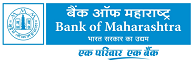 GSTIN Linking FormatBranch:Date:To,Branch Manager,_________ BranchBank of MaharashtraSub- Regarding registration of GSTIN (Goods and Service Tax Identification Number)Sir,Our Organization have following accounts in your Bank. We request you to register below mentioned GSTIN against these accounts:-RegardsAuthorised Signatory S. No.Name of OrganisationAccount NumberGSTINStateAddress